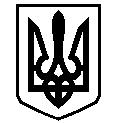 У К Р А Ї Н АВАСИЛІВСЬКА МІСЬКА РАДАЗАПОРІЗЬКОЇ ОБЛАСТІсьомого скликаннясорокова  сесіяР  І  Ш  Е  Н  Н  Я  21 березня  2019                                                                                                             № 21Про надання дозволу на розробку проекту землеустрою щодо відведення земельної ділянки для будівництва і обслуговування житлового будинку, господарських будівель і споруд в м. Василівка, вул. Степна 6  Пилишенко А.О.	Керуючись ст.26  Закону України «Про місцеве самоврядування в Україні»,  ст.ст.12,40,116,118,121,122  Земельного кодексу України, ст.50 Закону України «Про землеустрій»,  Законами України «Про державний земельний кадастр»,  «Про внесення змін до деяких законодавчих актів України  щодо розмежування земель державної та комунальної власності»,  розглянувши заяву Пилишенко Анастасії  Олександрівни, що мешкає в м. Василівка, вул. Степна 8, про надання їй дозволу на розробку проекту землеустрою щодо відведення земельної ділянки для будівництва і обслуговування житлового будинку, господарських будівель та споруд в м. Василівка, вул. Степна 6, Василівська міська радаВ И Р І Ш И Л А :	1. Надати Пилишенко Анастасії  Олександрівні  дозвіл на розробку проекту землеустрою щодо відведення у власність  земельної ділянки із земель житлової та громадської забудови  площею 0,1000 га для будівництва і обслуговування житлового будинку, господарських будівель і споруд  (присадибна ділянка) в м. Василівка, вул. Степна 6.	2. Зобов’язати Пилишенко Анастасію  Олександрівну   в шестимісячний термін замовити та подати на затвердження проект землеустрою щодо відведення земельної ділянки площею 0,1000  га для будівництва і обслуговування житлового будинку, господарських будівель і споруд в м. Василівка, вул. Степна 6.3. Контроль за виконанням цього рішення покласти на постійну комісію міської ради з питань земельних відносин та земельного кадастру, благоустрою міста та забезпечення екологічної безпеки життєдіяльності населення.Міський голова                                                                                                     Л.М. Цибульняк